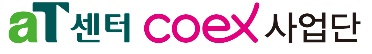 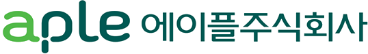 귀사의 전문전시장 운영규정을 준수하며 상기와 같이 작업을 신고합니다.20   .    .    .작업신고서행사명담 당팀 장부스번호작업내용공사업체공사업체공사업체공사업체전기시설바닥(카페트)시공작업자명단작업자명단작업자명단작업자명단작업자명단순번성명직종연락처비고12345678910※ “란”부족 시 별지 사용※ “란”부족 시 별지 사용※ “란”부족 시 별지 사용※ “란”부족 시 별지 사용※ “란”부족 시 별지 사용신 청 인회 사 명신 청 인대 표 자 (인)신 청 인담 당 자 (인) / 전화 : 010-0000-0000aT센터 에이플 전시운영사업단│06774 서울시 서초구 강남대로 27 / atcenter.at.or.kr / Fax. 02-6300-1310